»                                 به نام خداوند جان و خرد  «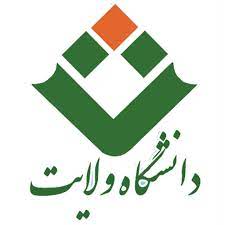 فرم شماره 2: تعهدنامه داوطلبا ن مصاحبه مقطع دکتری دانشگاه ولایت ایرانشهرلطفا مفاد این تعهدنامه را پیش از امضا با دقت مطالعه نمائید.تحویل فرم تعهدنامه امضاشده جهت شرکت در مصاحبه حضوری الزامی است.اينجانب ..........................................فرزند ............................ با کد ملي..................................به عنوان داوطلب مصاحبه آزمون دکتري  دانشگاه ولایت ایرانشهر، در صورت پذیرش نهايي، موارد تصریح شده زير را به طور کامل پذيرفته و آگاه هستم که هرگاه خلاف هر کدام از موارد ذکر شده ثابت گردد، دانشگاه وفق مقررات اقدام خواهد نمود.آگاه هستم که دانشجويان مقطع دکتري وفق مقررات وزارت علوم، تحقيقات و فناوري بايستي به صورت تمام وقت در تمام طول مدت تحصيل اعم از دوره آموزشي و پژوهشي و تا زمان فراغت از تحصيل در خدمت دانشگاه و استاد راهنماي خود باشم و به آن کاملا متعهد هستم. در صورت عدم تعهد و اعلام آن از سوي استاد راهنما، گروه آموزشي و دانشکده برابر مقررات برخورد قانوني و اخراج  صورت خواهد گرفت.تمامي اطلاعات فردي، شناسنامهاي، معدل، نمرات و مستندات آموزشي و پژوهشي ارائه شده و اطلاعات شغلي را دقيق و کامل ارائه نمودهام و آگاه هستم که هر زمان خلاف اطلاعات ارائه شده ثابت شود، برابر مقررات اخراج و برخورد قانوني خواهد شد.مقررات و قوانين آموزشي الزام ورود به اين دوره را از سايت وزارت علوم به آدرس زير مطالعه نموده و ميدانم کهابراز عدم آگاهي از مقررات کمکي به حل مشکلات به وجود آمده من نخواهد داشت.https://edu.msrt.ir/fa/regulationبه اين دليل که فارغالتحصيل سنوا ت قبل هستم، اصل مدرک دوره کارشناسي ارشد خود را در زمان ثبت نام تحويل دايره ثبت نام خواهم داد و ميدانم که عدم تحويل آن به منزله صدور منع تحصيل خواهد بود.به اين دليل که دانشجوي سال آخر هستم متعهد هستم تا 31 شهريورماه 1402 فارغالتحصيل گردم و حداکثر تا 30 مهرماه 1402نسبت به ارائه اصل مدرک کارشناسي ارشد خود اقدام خواهم نمود و ميدانم که عدم تحويل آن به منزله صدور منع تحصيل خواهد بود.چون شاغل سازمانها و يا ادارات دولتي هستم نامه رسمي عدم منع تحصيل تمام موقت خود را از سازمان يا اداره مربوطه دريافت و در زمان ثبت نام تحويل دايره ثبت نام خواهم داد.چون از سهميه مربي )رسمي قطعي و يا رسمي آزمايشي( استفاده مينمايم، نامه موافقت را که به امضا بالاترين مقام مؤسسه يا دانشگاه رسيده در جلسه مصاحبه تحويل رئيس کارگروه مصاحبه نموده و رسيد دريافت نمودهام.امضا داوطلب